（2）အေရးၾကီးအေၾကာင္းအရာမ်ားရွင္းျပခ်က္  (အေဆာက္အဦး၏ေခ်းေငြ)အေရးၾကီးအေၾကာင္းအရာမ်ားရွင္းျပခ်က္ (အေဆာက္အဦး၏ေခ်းေငြ) 	  မစ္စတာ	ႏွစ္	လ	ရကေအာက္ေဖာ္ျပပါအိမ္ျခံေျမအက်ိဳးေတာ္ေဆာင္ႏွင့္ပတ္သတ္ျပီးအိမ္ျခံေျမအေဆာက္အဦးဆို င္ရာဥပေဒျပဌာန္းခ်က္ 
(ေအာက္တြင္ (ဥပေဒျပဌာန္းခ်က္) ဟုသံုးမည္) ပုဒ္မ၃၅ပါဥပေဒျပဌာန္းခ်က္ႏွင့္အညီ ေအာက္ပါအတိုင္း ရွင္းျပေပးပါမည္။ 
ယခုအေၾကာင္းအရင္းမ်ားသည္အေရးၾကီးေသာေၾကာင့္ေသခ်ာစြာသေဘာေပါက္နားလည္ေပးပါရန္ေတာင္းဆိုအပ္ပါသည္။လုပ္ငန္းအမည္ သို႔မဟုတ္ အမည္ကိုယ္စားလွယ္၏အမည္ အဓိကရံုးခန္း လိုင္စင္နံပါတ္ ခြင့္ျပဳသည့္ေန႔စြ ဲတံဆိပ္တုံး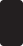 1. မွတ္ပံုတင္ရံုးတြင္မွတ္တမ္းတင္ထားသည့္ကိစၥမ်ား	2. ျပဌာန္းဥပေဒမ်ားအရကန္႔သတ္ထားသည့္အေၾကာင္းအရာမ်ား	3. ေသာက္သံုးေရ・လွ်ပ္စစ္မီး・ဂတ္စ္ပိုက္လိုင္းတပ္ဆင္ထားမႈႏွင့္ ေရညစ္ထုတ္ပိုက္တပ္ဆင္ထားမႈအေျခအေနမ်ား	4. အေဆာက္အဦးေဆာက္လုပ္ျခင္းလုပ္ငန္းျပီးေျမာက္သည့္အခ်ိန္ရွိပံုစံ, ဖြဲ႔စည္းပံုစသျဖင့္ (ေဆာက္လုပ္မျပီးေသးသည့္ အေဆာက္အဦးျဖစ္ပါက)	5. အေဆာက္အဦးအေျခအေနစစ္ေဆးျခင္းရလဒ္၏အေၾကာင္းအရာအက်ဥ္းခ်ဳပ္ (ရွိျပီးအေဆာက္အဦးျဖစ္ေနခဲ့လွ်င္)	6. အေဆာက္အဦး၏ပစၥည္းကိရိယာမ်ားျပဳျပင္ထိန္းသိမ္းမႈႏွင့္အေျခအေန (လံုး၀ျပီးစီးသြားသည့္အေဆာက္အဦးျဖစ္ေနခဲ႔လွ်င္)	7. အဆိုပါအေဆာက္အဦးသည္မီးေဘးအႏၱရာယ္ကာကြယ္ေရးဧရိယာအတြင္းရွိမရွိ	8. အဆိုပါအေဆာက္အဦးသည္ေျမျပိဳမႈအႏၱရာယ္ကာကြယ္ေရးဧရိယာအတြင္းရွိမရွိ	9. အဆိုပါအေဆာက္အဦးသည္ဆူနာမီအႏၱရာယ္ကာကြယ္ေရးဧရိယာအတြင္းရွိမရွိ	10. မ္းအသံုးျပဳမႈစစ္ေဆးခ်က္၏အေၾကာင္းအရာ	11. ငလ်င္ဒဏ္ခံႏုိင္ရည္အားစစ္ေဆးထားမႈအေၾကာင္းအရာ	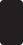 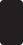 1. ငွားရမ္းခအျပင္အျခားေပးသြင္းရသည့္ေငြပမာဏ	2. စာခ်ဳပ္ဖ်က္သိမ္းျခင္းႏွင့္ပတ္သတ္ေသာကိစၥရပ္မ်ား	3. ပ်က္စီးဆံုးရႈံးမႈမ်ားအတြက္လ်ာထားေငြ သို႔မဟုတ္ ဒဏ္ေၾကးႏွင့္ပတ္သတ္ေသာကိစၥရပ္မ်ား	4. ေပးေခ်ေငြ သို႔မဟုတ္ လက္ခံေငြတို႔၏ ထိန္းသိမ္းေစာင့္ေရွာက္ထားမႈအေၾကာင္းအရာအက်ဥ္းခ်ဳပ	5. စာခ်ဳပ္ကာလႏွင့္သက္တမ္းတိုးျခင္းတို႔ႏွင့္ပတ္သတ္ေသာကိစၥရပ္မ်ား	  6. အသံုးျပဳမႈ၊ အျခားအသံုးျပဳမႈမ်ား၏ ကန္႔သတ္ခ်က္မ်ားႏွင့္ပတ္သတ္ေသာကိစၥရပ္မ်ား	7. ထိန္းသိမ္းခစသည္တို႔၏တြက္ခ်က္မႈႏွင့္ပတ္သတ္ေသာကိစၥရပ္မ်ား	8. စီမံခန္႔ခြဲမႈ၏ကန္ထရိုက္တာ	1. အပ္ေငြရံုးစသည္တို႔ႏွင့္ပတ္သတ္ေသာရွင္းလင္းခ်က္ (အက္ဥပေဒ၃၅အပိုဒ္၂)(1) အေဆာက္အဦးဆုိင္ရာေငြသြင္းေငြထုတ္အာမခံအစည္းအရံုး၏ ၀န္ထမ္းမဟုတ္သည့္အေျခအေန	(2) အိမ္ယာအေဆာက္အဦးေငြသြင္းေငြထုတ္လုပ္ငန္း အာမခံအစည္းအရံုး ၏၀န္ထမ္းျဖစ္ခဲ့လွ်င္	ေဖာ္ျပထားေသာအေၾကာင္းအရာမ်ာ① I ၏1 ႏွင့္ပတ္သတ္ျပီး(င္ဆိုင္မႈအခြင့္အေရးႏွင့္ပတ္သတ္ေသာကိစၥရပ္မ်ား) ကာ္လံတြင္ ျပန္လည္ေပးေခ်ျခင္းသေဘာတူညီခ်က၊္ အမ်ိဳးမ်ိဳးေ သာယာယီမွတ္ပံုတင္မ်ား၊  ခ်ိတ္ပိတ္ျခင္းစသျဖင့္ မွတ္ပံုတင္ျခင္း၏မွန္ကန္သည့္ဌာန (ပိုင္ဆိုင္မႈဆိုင္ရာလုပ္ပိုင္ခြင့္မ်ား) တြင္မွတ္တမ္းတင္ခံထားရေသာ ပိုင္ဆိုင္မႈႏွင့္ဆက္စပ္ေနသည့္ အမ်ိဳးမိ်ဳးေသာမွတ္ပုံတင္ျခင္းကိစၥရပ္မ်ားကို ေဖာ္ျပထားပါသည္။② I ၏2 ႏွင့္ပတ္သတ္ျပီး(ပဌန္းဥပေဒအမည္) ကာ္လံမွာေတာ့ေအာက္ပါဇယားမွသက္ဆိုင္ေသာတရား၀င္အမည္ကို၊ (ျမစ္ကန္႔သတ္ခ်က္မ်ား၏အေၾကာင္းအရာ အက်ဥ္းခ်ဳပ္) ၏ေကာ္လံတြင္ထိုဥပေဒအေပၚအေျခခံသည့္တားျ မစ္ကန္႔သတ္ခ်က္မ်ား၏အေၾကာင္းအရာအက်ဥ္းခ်ဳပ္ကိုထည္သြင္းရန္။③ I ၏3 ႏွင့္ပတ္သတ္ျပီး(မွတ္ခ်က္) ၏ေကာ္လံသည္ အထူးသျဖင့္ပစၥည္းကိရိယာမ်ားႏွင့္ပတ္သတ္ေသာက်သင့္ေငြကိုေတာင္းခံျခင္းအတြက္ ထုိေငြပမာဏကိုထည့္သြင္းေပးရန္။④ I ၏ 6  ႏွင့္ပတ္သတ္ျပီး(အေဆာက္အဦး၏ပစၥည္းကိရိယာမ်ား) ၏ေကာ္လံႏွင့္ပတ္သတ္ျပီး အဓိကအားျဖင့္လူေနအိမ္အေဆာက္အဦး မ်ားကို အေျခခံ၍ေဖာ္ျပေပးထားျခင္းျဖစ္ျပီး၊ စီးပြားေရးလုပ္ငန္းသံုးအေဆာက္အဦးဆိုလွ်င္လုပ္ငန္းအမ်ိဳးအစား၊ လုပ္ေဆာင္မႈ အေျခအေနအမွန္စသည္တို႔ကို ထည့္သြင္းစဥ္းစားျပီးအေရးၾကီးသည္ဟုထင္ရ သည့္ပစၥည္းကိရိယာမ်ားႏွင့္ပတ္သ တ္ျပီးအေျခခံက်စြာထည့္သြင္းေပးရန္။ (ဥပမာေလေအးေပးစက္မ်ား စနစ္တက်တပ္ဆင္ေပးျခင္း၊ ပစၥည္းတင္ခ်စက္)⑤ II ၏ 5  ႏွင့္ပတ္သတ္ျပီး(ပံုမွန္ငွားရမ္းစာခ်ဳပ္), (ကာလတိုငွားရမ္းစာခ်ဳပ္), (တစ္သက္တာငွားရမ္းစာခ်ဳပ္) တုိ႔တစ္ခုခုႏွင့္သက္ဆိုင္လားမႈရွိမရွိ ကိုေဖာ္ျပေပးရန္။⑥ ေကာ္လံအသီးသီးတြင္ ျဖည့္သြင္းရန္ကိစၥရပ္မ်ားမ်ားျပားေနခဲ့လွ်င္ လိုအပ္ခ်က္ေပၚ မူတည္ျပီးအျခားစာရြက္္တြင္ျဖည့္ေပးကာ ထိုစာရြက္ကိပါုပူးတြဲတင္ျပကာ သက္ဆိုင္သည့္ရည္ညႊန္းအစိတ္အပိုင္းကိုေဖာ္ျပျပီး ေရးသြင္းေပးပါရန္။ရွင္းျပေပးမည့္အိမ္ျခံေျမအမည္တံဆိပ္တုံးတံဆိပ္တုံးရွင္းျပေပးမည့္အိမ္ျခံေျမမွတ္ပံုတင္အမွတ္（	）（	）အေဆာက္အဦးဆိုင္ရာမွတ္ပံုတင္အမွတ္（	）（	）ေငြသြင္းေငြထုတ္ကိစၥရပ္မ်ားျပဳလုပ္မည့္သူစီးပြားေရးလုပ္ငန္းေရးရာ အတြက္ေစ့စပ္လုပ္ေဆာင္ေပးမ ည့္ရံုးခန္းဖုန္းနံပါတ္（	）ကိစၥရပ္မ်ား၏အေျခအေန (အက္ဥပေဒ၃၄အပိုဒ္၂)ကုိယ္စားလွယ္ • ၾကားခအေဆာက္အဦးအမည္အေဆာက္အဦးတည္ေနရာအေဆာက္အဦးအခန္းနံပါတ္အေဆာက္အဦးၾကမ္းျပင္ဧရိယာm2 (မွတ္ပံုတင္ထားသည့္ဧရိယာ	m2)အေဆာက္အဦးအမ်ဳးအစားႏွင့္ဖြစဲ ည္းပံုငွားေပးသူ • လိပ္စာငွားေပးသူ • လိပ္စာပိုင္ဆိုင္မႈႏွင့္ပတ္သတ္သည့္ကိစၥရပ္မ်ား（လုပ္ပိုင္ခြင့္ွွွရဌာန（ပိုင္ဆိုင္မႈဆိုင္ရာလုပ္ပိုင္ခြင့္））ပိုင္ဆိုင္မႈအျပင္အျခားအခြင့္အေရးမ်ားႏွင့္ စပ္လ်ဥ္းေသာကိစၥမ်ား (လုပ္ပိုင္ခြင့္ဌာန (ပိုင္ဆိုင္မႈအျပင္အျခားလုပ္ပိုင္ခြင့္))ပိုင္ဆိုင္မႈႏွင့္ပတ္သတ္သည့္ကိစၥရပ္မ်ား（လုပ္ပိုင္ခြင့္ွွွရဌာန（ပိုင္ဆိုင္မႈဆိုင္ရာလုပ္ပိုင္ခြင့္））ပိုင္ဆိုင္မႈအခြင့္အေရးမ်ားႏွင့္စပ္ လ်ဥ္းေသာကိစၥမ်ားပိုင္ဆိုင္မႈအျပင္အျခားအခြင့္အေရးမ်ားႏွင့္ စပ္လ်ဥ္းေသာကိစၥမ်ား (လုပ္ပိုင္ခြင့္ဌာန (ပိုင္ဆိုင္မႈအျပင္အျခားလုပ္ပိုင္ခြင့္))မွတ္ပံုတင္ထားသည့္သူ အမည လိပ္စာျပဌာန္းဥပေဒအမည္ကန္႔သတ္တားျမစ္ခ်က္၏အေၾကာင္းအရာအက်ဥ္းခ်ဳပ္ကန္႔သတ္တားျမစ္ခ်က္၏အေၾကာင္းအရာအက်ဥ္းခ်ဳပ္ခ်က္ခ်င္းအသံုးျပဳလို႔ရႏိုင္ေသာတပ္ဆင္ထားရွိမႈခ်က္ခ်င္းအသံုးျပဳလို႔ရႏိုင္ေသာတပ္ဆင္ထားရွိမႈပစၥည္းကိရိယာမ်ားတပ္ဆင္ေပးမည့္ရက္မွတ္ခ်က္ေသာက္ေရအမ်ားပိုင္・ကိုယ္ပိုင္・ေရတြင္းႏွစ္	လ	ရက္	အမ်ားပိုင္・ကိုယ္ပိုင္・ေရတြင္းလွ်ပ္စစ္မီးႏွစ္	လ	ရက္ဂတ္စ္ျမိဳ႔・အေဆာက္အဦးမွစုေပါင္းဂက္စ္အိုးႏွစ္	လ	ရက္	ျမို႔・ပရိုပုန္းေရညစ္ထုတ္ပိုက္ႏွစ္	လ	ရက္အေဆာက္အဦး၏ပံုစံသို႔မဟုတ္ဖြဲ႔စည္းပံုအဓိကဖြဲ႔စည္းပံု၊ အတြင္း သို႔မဟုတ္ အျပင္၏ဖြဲ႔စည္းပံု・ျပီးေျမာက္ျခင္းပစၥည္းကိရိယာမ်ားတပ္ဆင္ျခင္းႏွင့္ဖြဲ႔စည္းပံုအေဆာက္အဦးအေျခအေနစစ္ေဆးျခင္း၏လုပ္ေဆာင္မႈရွိမရွိရွိမရွိအေဆာက္အဦးအေျခအေနစစ္ေဆးျခင္းရလဒ္၏အေၾကာင္းအ ရာအက်ဥ္းခ်ဳပ္အေဆာက္အဦး၏ပစၥည္းကိရိယာမ်ားရွိမရွိပံုစံအျခားမီးဖိုေဆာင္အိမ္သာေရခ်ိဳးခန္းေရပူစက္တပ္ဆင္ထားရွိမႈဂတ္စ္မီးဖိုေလပူေလေအးေပးစက္တပ္ဆင္ထားရွိမႈမီးေဘးအႏၱရာယ္ကာကြယ္ေရးဧရိယာအတြင္းမီးေဘးအႏၱရာယ္ကာကြယ္ေရးဧရိယာအျပင္ေျမျပိဳမႈအႏၱရာယ္ကာကြယ္ေရးဧရိယာအတြင္းေျမျပိဳမႈအႏၱရာယ္ကာကြယ္ေရးဧရိယာအျပင္ဆူနာမီအႏၱရာယ္ကာကြယ္ေရးဧရိယာအတြင္းဆူနာမီအႏၱရာယ္ကာကြယ္ေရးဧရိယာအျပင္ေက်ာက္ဂြမ္းအသံုးျပဳမႈစစ္ေဆးခ်က္ရလဒ္၏မွတ္တမ္းရွိမရွိရွိမရွိေက်ာက္ဂြမ္းအသံုးျပဳမႈစစ္ေဆးခ်က္၏အေၾကာင္းအရာငလ်င္ဒဏ္ခံႏုိင္ရည္အားစစ္ေဆးထားမႈရွိမရွိရွိမရွိငလ်င္ဒဏ္ခံႏုိင္ရည္အားစစ္ေဆးထားမႈအေၾကာင္းအရာေငြပမာဏေဘာင္ေၾကးေပးရသည့္ရည္ရြယ္ခ်က္1234ထိန္းသိမ္းေစာင့္ေရွာက္မႈေပးခထားလားမေပးထားဘူးလားေပးထားသည္・မေပးထားဘူးထိန္းသိမ္းေစာင့္ေရွာက္မႈကိုျပဳလုပ္မည့္အဖြဲ႔အစည္းစာခ်ဳပ္ကာလ(အစ) 	ႏွစ္ 	လ	ရက္(အဆံုး) 	ႏွစ္  	လ 	 ရက္	 ႏွစ္ 	လၾကာပံုမွန္ငွားရမ္းျခင္းစာခ်ဳပ္စာခ်ဳပ္ကာလ(အစ) 	ႏွစ္ 	လ	ရက္(အဆံုး) 	ႏွစ္  	လ 	 ရက္	 ႏွစ္ 	လၾကာကာလတိုငွားရမ္းျခင္းစာခ်ဳပ္စာခ်ဳပ္ကာလ(အစ) 	ႏွစ္ 	လ	ရက္(အဆံုး) 	ႏွစ္  	လ 	 ရက္	 ႏွစ္ 	လၾကာတစ္သက္တာငွားရမ္းျခင္းစာခ်ဳပ္သက္တမ္းတိုးျခင္းႏွင့္ပတ္သတ္ေသာကိစၥရပ္မ်ားအသံုးျပဳမႈကန္႔သတ္ခ်က္ကိုယ္ပိုင္ဧရိယာပိုင္ဆိုင္ခြင့္ရွိသည့္အေဆာက္အ
ဦမ်ားတြင္ပိုင္ဆိုင္မႈဧရိယာႏွင့္ပတ္သတ္ေသာစ
ည္းကမ္းခ်က္မ်ားအျခားအျခားအသံုးျပဳမႈကန္႔သတ္ခ်က္အမည္ (လုပ္ငန္းအမည္သို႔မဟုတ္အမည္)(တိုက္ခန္းစီမံခန္႔ခြဲမႈ၏သင့္ေတာ္ေသာေျပာင္းလဲျမွင့္ တင္ျခင္းႏွင့္ပတ္သတ္ေသာဥပေဒပုဒ္မ၄၆အမွတ္၂အ ပိုင္း၁၏မွတ္ပံုတင္နံပါတ္ သို႔မဟုတ္ အိမ္ယာငွားရမ္းျခင္းဆိုင္ရာစီမံခန္႔ခြဲမႈေအးဂ်င့္မွတ္ပံုတင္နံပါတ္အပိုဒ္ ၅အမွတ္၂အပိုင္း၁)လိပ္စာ (အဓိကရံုးခန္းတည္ေနရာ)စီးပြားေရးလုပ္ငန္းအာမခံေငြကိုသြင္း ခဲ့သည့္ေငြြသြင္းရံုးႏွင့္ထိုရံုးတည္ေနရာအိမ္ယာအေဆာအမည္က္အဦးေငြသြင္းေအမည္က္အဦးေငြသြင္းေလိပ္စာသြထုတ္လုပ္ငန္းလိပ္စာသြထုတ္လုပ္ငန္းရံုးခန္း၏တည္ေနရာအာမခံအစည္းအရံုးရံုးခန္း၏တည္ေနရာေငြေပးေခ်ရမည့္လုပ္ငန္းအာမခံကိုေပးသြင္း ခဲ့သည့္ေငြသြင္းရံုးႏွင့္ထိုရံုးတည္ေနရာေငြေပးေခ်ရမည့္လုပ္ငန္းအာမခံကိုေပးသြင္း ခဲ့သည့္ေငြသြင္းရံုးႏွင့္ထိုရံုးတည္ေနရာလူေနအိမ္ေဒသအသစ္မ်ားဖြံ႔ျဖိဳးေျမိဳ႔ျပအသစ္ဖြံ႔ျဖိဳးေရးဥပေဒျမိဳ႔ျပစီးပြားေရးလုပ္ငန္းလည္ပတ္မႈမ်ားရးအက္ဥပေဒျမိဳ႔ျပအသစ္ဖြံ႔ျဖိဳးေရးဥပေဒဖြ႔ံျဖိဳးေရးဥပေဒျပဳလုပ္သည့္ေန႔စြဲျပဳလုပ္သည့္ေန႔စြဲျပဳလုပ္သည့္ေန႔စြဲအေဆာက္အဦးအေဆာက္အဦးအမည္အေဆာက္အဦးအမည္(ပုဂၢိဳလ္) တံဆိပ္တံုး(ပုဂၢိဳလ္) တံဆိပ္တံုး(ပုဂၢိဳလ္) တံဆိပ္တံုး(ပုဂၢိဳလ္) တံဆိပ္တံုး(ပုဂၢိဳလ္) တံဆိပ္တံုး(ပုဂၢိဳလ္) တံဆိပ္တံုး(ပုဂၢိဳလ္) တံဆိပ္တံုး(ပုဂၢိဳလ္) တံဆိပ္တံုး(ပုဂၢိဳလ္) တံဆိပ္တံုး(ပုဂၢိဳလ္) တံဆိပ္တံုး(ပုဂၢိဳလ္) တံဆိပ္တံုးအေဆာက္အဦးတည္ေနရာတည္ေနရာ□ ေနအိမ္ေဖာ္ျပခ်က□ ေနရာအမည္ေနရာနံပါတ္□ ေနအိမ္ေဖာ္ျပခ်က□ ေနရာအမည္ေနရာနံပါတ္□ ေနအိမ္ေဖာ္ျပခ်က□ ေနရာအမည္ေနရာနံပါတ္□ ေနအိမ္ေဖာ္ျပခ်က□ ေနရာအမည္ေနရာနံပါတ္□ ေနအိမ္ေဖာ္ျပခ်က□ ေနရာအမည္ေနရာနံပါတ္□ ေနအိမ္ေဖာ္ျပခ်က□ ေနရာအမည္ေနရာနံပါတ္□ ေနအိမ္ေဖာ္ျပခ်က□ ေနရာအမည္ေနရာနံပါတ္□ ေနအိမ္ေဖာ္ျပခ်က□ ေနရာအမည္ေနရာနံပါတ္□ ေနအိမ္ေဖာ္ျပခ်က□ ေနရာအမည္ေနရာနံပါတ္□ ေနအိမ္ေဖာ္ျပခ်က□ ေနရာအမည္ေနရာနံပါတ္□ ေနအိမ္ေဖာ္ျပခ်က□ ေနရာအမည္ေနရာနံပါတ္အေဆာက္အဦး(တိုက္ခန္းျဖစ္ေနလွ်င္)(တိုက္ခန္းျဖစ္ေနလွ်င္)တိုက္ခန္းစသည္တို႔၏အမည္အခန္းနံပါတ္အခန္းနံပါတ္အခန္းနံပါတ္နံပါတ္နံပါတ္နံပါတ္အေဆာက္အဦးဖြဲ႔စည္းပံုအမ်ိဳးအစားဖြဲ႔စည္းပံုအမ်ိဳးအစား□ သစ္သား	□ သံမဏိ	□ အျခား (ေရာေႏွာထားေသာအေဆာက္အဦးမ်ားစသျဖင့္)□ သစ္သား	□ သံမဏိ	□ အျခား (ေရာေႏွာထားေသာအေဆာက္အဦးမ်ားစသျဖင့္)□ သစ္သား	□ သံမဏိ	□ အျခား (ေရာေႏွာထားေသာအေဆာက္အဦးမ်ားစသျဖင့္)□ သစ္သား	□ သံမဏိ	□ အျခား (ေရာေႏွာထားေသာအေဆာက္အဦးမ်ားစသျဖင့္)□ သစ္သား	□ သံမဏိ	□ အျခား (ေရာေႏွာထားေသာအေဆာက္အဦးမ်ားစသျဖင့္)□ သစ္သား	□ သံမဏိ	□ အျခား (ေရာေႏွာထားေသာအေဆာက္အဦးမ်ားစသျဖင့္)□ သစ္သား	□ သံမဏိ	□ အျခား (ေရာေႏွာထားေသာအေဆာက္အဦးမ်ားစသျဖင့္)□ သစ္သား	□ သံမဏိ	□ အျခား (ေရာေႏွာထားေသာအေဆာက္အဦးမ်ားစသျဖင့္)□ သစ္သား	□ သံမဏိ	□ အျခား (ေရာေႏွာထားေသာအေဆာက္အဦးမ်ားစသျဖင့္)□ သစ္သား	□ သံမဏိ	□ အျခား (ေရာေႏွာထားေသာအေဆာက္အဦးမ်ားစသျဖင့္)□ သစ္သား	□ သံမဏိ	□ အျခား (ေရာေႏွာထားေသာအေဆာက္အဦးမ်ားစသျဖင့္)အေဆာက္အဦးအထပ္အေရအတြက္အထပ္အေရအတြက္ေျမေပၚ	ထပ္ ・ ေျမေအာက္ ထပ္ေျမေပၚ	ထပ္ ・ ေျမေအာက္ ထပ္စုစုေပါင္းၾကမ္းျပင္ဧရိယာစုစုေပါင္းၾကမ္းျပင္ဧရိယာစုစုေပါင္းၾကမ္းျပင္ဧရိယာစုစုေပါင္းၾကမ္းျပင္ဧရိယာစုစုေပါင္းၾကမ္းျပင္ဧရိယာ㎡㎡㎡㎡အေဆာက္အဦးအေျခအေနစစ္ေဆးမငယခုစစ္တမ္းေကာက္သည့္ေန႔စြဲယခုစစ္တမ္းေကာက္သည့္ေန႔စြဲအေဆာက္အဦးအေျခအေနစစ္ေဆးမငစစ္ေဆးမႈအမ်ိဳးခြဲျခားျခင္းစစ္ေဆးမႈအမ်ိဳးခြဲျခားျခင္း□ လံုးခ်င္းအိမ္□ လံုးခ်င္းအိမ္□ လံုးခ်င္းအိမ္□ လံုးခ်င္းအိမ္□ လံုးခ်င္းအိမ္□ လံုးခ်င္းအိမ္□ လံုးခ်င္းအိမ္□ လံုးခ်င္းအိမ္□ လံုးခ်င္းအိမ္□ လံုးခ်င္းအိမ္□ လံုးခ်င္းအိမ္အေဆာက္အဦးအေျခအေနစစ္ေဆးမငစစ္ေဆးမႈအမ်ိဳးခြဲျခားျခင္းစစ္ေဆးမႈအမ်ိဳးခြဲျခားျခင္း□ တိုက္ခန္းစသျဖင့္ （ □ သီးသန္႔ခန္း □ တြဲလ်က္ခန္း ）□ တိုက္ခန္းစသျဖင့္ （ □ သီးသန္႔ခန္း □ တြဲလ်က္ခန္း ）□ တိုက္ခန္းစသျဖင့္ （ □ သီးသန္႔ခန္း □ တြဲလ်က္ခန္း ）□ တိုက္ခန္းစသျဖင့္ （ □ သီးသန္႔ခန္း □ တြဲလ်က္ခန္း ）□ တိုက္ခန္းစသျဖင့္ （ □ သီးသန္႔ခန္း □ တြဲလ်က္ခန္း ）□ တိုက္ခန္းစသျဖင့္ （ □ သီးသန္႔ခန္း □ တြဲလ်က္ခန္း ）□ တိုက္ခန္းစသျဖင့္ （ □ သီးသန္႔ခန္း □ တြဲလ်က္ခန္း ）□ တိုက္ခန္းစသျဖင့္ （ □ သီးသန္႔ခန္း □ တြဲလ်က္ခန္း ）□ တိုက္ခန္းစသျဖင့္ （ □ သီးသန္႔ခန္း □ တြဲလ်က္ခန္း ）□ တိုက္ခန္းစသျဖင့္ （ □ သီးသန္႔ခန္း □ တြဲလ်က္ခန္း ）□ တိုက္ခန္းစသျဖင့္ （ □ သီးသန္႔ခန္း □ တြဲလ်က္ခန္း ）အေဆာက္အဦးအေျခအေနစစ္ေဆးမငယိုယြင္းျခင္းျဖစ္ရပ္စသယိုယြင္းျခင္းျဖစ္ရပ္စသအေဆာက္အဦးအေျခအေနစစ္ေဆးမႈစံႏႈန္းေပၚမူတည္ျပီးယိုယြင္းမႈျဖစ္ရပ္စသည္တို႔ရွိမရွိ	□ ရွိ (ေအာက္ပါ ”အပုိင္းအသီးသီး၏ယိုယြင္းမႈျဖစ္စဥ္မ်ားရွိမရွိ”	□ မရွိေကာ္လံကိုလည္းထည့္သြင္းေပးရန္)အေဆာက္အဦးအေျခအေနစစ္ေဆးမႈစံႏႈန္းေပၚမူတည္ျပီးယိုယြင္းမႈျဖစ္ရပ္စသည္တို႔ရွိမရွိ	□ ရွိ (ေအာက္ပါ ”အပုိင္းအသီးသီး၏ယိုယြင္းမႈျဖစ္စဥ္မ်ားရွိမရွိ”	□ မရွိေကာ္လံကိုလည္းထည့္သြင္းေပးရန္)အေဆာက္အဦးအေျခအေနစစ္ေဆးမႈစံႏႈန္းေပၚမူတည္ျပီးယိုယြင္းမႈျဖစ္ရပ္စသည္တို႔ရွိမရွိ	□ ရွိ (ေအာက္ပါ ”အပုိင္းအသီးသီး၏ယိုယြင္းမႈျဖစ္စဥ္မ်ားရွိမရွိ”	□ မရွိေကာ္လံကိုလည္းထည့္သြင္းေပးရန္)အေဆာက္အဦးအေျခအေနစစ္ေဆးမႈစံႏႈန္းေပၚမူတည္ျပီးယိုယြင္းမႈျဖစ္ရပ္စသည္တို႔ရွိမရွိ	□ ရွိ (ေအာက္ပါ ”အပုိင္းအသီးသီး၏ယိုယြင္းမႈျဖစ္စဥ္မ်ားရွိမရွိ”	□ မရွိေကာ္လံကိုလည္းထည့္သြင္းေပးရန္)အေဆာက္အဦးအေျခအေနစစ္ေဆးမႈစံႏႈန္းေပၚမူတည္ျပီးယိုယြင္းမႈျဖစ္ရပ္စသည္တို႔ရွိမရွိ	□ ရွိ (ေအာက္ပါ ”အပုိင္းအသီးသီး၏ယိုယြင္းမႈျဖစ္စဥ္မ်ားရွိမရွိ”	□ မရွိေကာ္လံကိုလည္းထည့္သြင္းေပးရန္)အေဆာက္အဦးအေျခအေနစစ္ေဆးမႈစံႏႈန္းေပၚမူတည္ျပီးယိုယြင္းမႈျဖစ္ရပ္စသည္တို႔ရွိမရွိ	□ ရွိ (ေအာက္ပါ ”အပုိင္းအသီးသီး၏ယိုယြင္းမႈျဖစ္စဥ္မ်ားရွိမရွိ”	□ မရွိေကာ္လံကိုလည္းထည့္သြင္းေပးရန္)အေဆာက္အဦးအေျခအေနစစ္ေဆးမႈစံႏႈန္းေပၚမူတည္ျပီးယိုယြင္းမႈျဖစ္ရပ္စသည္တို႔ရွိမရွိ	□ ရွိ (ေအာက္ပါ ”အပုိင္းအသီးသီး၏ယိုယြင္းမႈျဖစ္စဥ္မ်ားရွိမရွိ”	□ မရွိေကာ္လံကိုလည္းထည့္သြင္းေပးရန္)အေဆာက္အဦးအေျခအေနစစ္ေဆးမႈစံႏႈန္းေပၚမူတည္ျပီးယိုယြင္းမႈျဖစ္ရပ္စသည္တို႔ရွိမရွိ	□ ရွိ (ေအာက္ပါ ”အပုိင္းအသီးသီး၏ယိုယြင္းမႈျဖစ္စဥ္မ်ားရွိမရွိ”	□ မရွိေကာ္လံကိုလည္းထည့္သြင္းေပးရန္)အေဆာက္အဦးအေျခအေနစစ္ေဆးမႈစံႏႈန္းေပၚမူတည္ျပီးယိုယြင္းမႈျဖစ္ရပ္စသည္တို႔ရွိမရွိ	□ ရွိ (ေအာက္ပါ ”အပုိင္းအသီးသီး၏ယိုယြင္းမႈျဖစ္စဥ္မ်ားရွိမရွိ”	□ မရွိေကာ္လံကိုလည္းထည့္သြင္းေပးရန္)အေဆာက္အဦးအေျခအေနစစ္ေဆးမႈစံႏႈန္းေပၚမူတည္ျပီးယိုယြင္းမႈျဖစ္ရပ္စသည္တို႔ရွိမရွိ	□ ရွိ (ေအာက္ပါ ”အပုိင္းအသီးသီး၏ယိုယြင္းမႈျဖစ္စဥ္မ်ားရွိမရွိ”	□ မရွိေကာ္လံကိုလည္းထည့္သြင္းေပးရန္)အေဆာက္အဦးအေျခအေနစစ္ေဆးမႈစံႏႈန္းေပၚမူတည္ျပီးယိုယြင္းမႈျဖစ္ရပ္စသည္တို႔ရွိမရွိ	□ ရွိ (ေအာက္ပါ ”အပုိင္းအသီးသီး၏ယိုယြင္းမႈျဖစ္စဥ္မ်ားရွိမရွိ”	□ မရွိေကာ္လံကိုလည္းထည့္သြင္းေပးရန္)အေဆာက္အဦးအေျခအေနစစ္ေဆးမငည္တို႔ရွိမရွိည္တို႔ရွိမရွိအေဆာက္အဦးအေျခအေနစစ္ေဆးမႈစံႏႈန္းေပၚမူတည္ျပီးယိုယြင္းမႈျဖစ္ရပ္စသည္တို႔ရွိမရွိ	□ ရွိ (ေအာက္ပါ ”အပုိင္းအသီးသီး၏ယိုယြင္းမႈျဖစ္စဥ္မ်ားရွိမရွိ”	□ မရွိေကာ္လံကိုလည္းထည့္သြင္းေပးရန္)အေဆာက္အဦးအေျခအေနစစ္ေဆးမႈစံႏႈန္းေပၚမူတည္ျပီးယိုယြင္းမႈျဖစ္ရပ္စသည္တို႔ရွိမရွိ	□ ရွိ (ေအာက္ပါ ”အပုိင္းအသီးသီး၏ယိုယြင္းမႈျဖစ္စဥ္မ်ားရွိမရွိ”	□ မရွိေကာ္လံကိုလည္းထည့္သြင္းေပးရန္)အေဆာက္အဦးအေျခအေနစစ္ေဆးမႈစံႏႈန္းေပၚမူတည္ျပီးယိုယြင္းမႈျဖစ္ရပ္စသည္တို႔ရွိမရွိ	□ ရွိ (ေအာက္ပါ ”အပုိင္းအသီးသီး၏ယိုယြင္းမႈျဖစ္စဥ္မ်ားရွိမရွိ”	□ မရွိေကာ္လံကိုလည္းထည့္သြင္းေပးရန္)အေဆာက္အဦးအေျခအေနစစ္ေဆးမႈစံႏႈန္းေပၚမူတည္ျပီးယိုယြင္းမႈျဖစ္ရပ္စသည္တို႔ရွိမရွိ	□ ရွိ (ေအာက္ပါ ”အပုိင္းအသီးသီး၏ယိုယြင္းမႈျဖစ္စဥ္မ်ားရွိမရွိ”	□ မရွိေကာ္လံကိုလည္းထည့္သြင္းေပးရန္)အေဆာက္အဦးအေျခအေနစစ္ေဆးမႈစံႏႈန္းေပၚမူတည္ျပီးယိုယြင္းမႈျဖစ္ရပ္စသည္တို႔ရွိမရွိ	□ ရွိ (ေအာက္ပါ ”အပုိင္းအသီးသီး၏ယိုယြင္းမႈျဖစ္စဥ္မ်ားရွိမရွိ”	□ မရွိေကာ္လံကိုလည္းထည့္သြင္းေပးရန္)အေဆာက္အဦးအေျခအေနစစ္ေဆးမႈစံႏႈန္းေပၚမူတည္ျပီးယိုယြင္းမႈျဖစ္ရပ္စသည္တို႔ရွိမရွိ	□ ရွိ (ေအာက္ပါ ”အပုိင္းအသီးသီး၏ယိုယြင္းမႈျဖစ္စဥ္မ်ားရွိမရွိ”	□ မရွိေကာ္လံကိုလည္းထည့္သြင္းေပးရန္)အေဆာက္အဦးအေျခအေနစစ္ေဆးမႈစံႏႈန္းေပၚမူတည္ျပီးယိုယြင္းမႈျဖစ္ရပ္စသည္တို႔ရွိမရွိ	□ ရွိ (ေအာက္ပါ ”အပုိင္းအသီးသီး၏ယိုယြင္းမႈျဖစ္စဥ္မ်ားရွိမရွိ”	□ မရွိေကာ္လံကိုလည္းထည့္သြင္းေပးရန္)အေဆာက္အဦးအေျခအေနစစ္ေဆးမႈစံႏႈန္းေပၚမူတည္ျပီးယိုယြင္းမႈျဖစ္ရပ္စသည္တို႔ရွိမရွိ	□ ရွိ (ေအာက္ပါ ”အပုိင္းအသီးသီး၏ယိုယြင္းမႈျဖစ္စဥ္မ်ားရွိမရွိ”	□ မရွိေကာ္လံကိုလည္းထည့္သြင္းေပးရန္)အေဆာက္အဦးအေျခအေနစစ္ေဆးမႈစံႏႈန္းေပၚမူတည္ျပီးယိုယြင္းမႈျဖစ္ရပ္စသည္တို႔ရွိမရွိ	□ ရွိ (ေအာက္ပါ ”အပုိင္းအသီးသီး၏ယိုယြင္းမႈျဖစ္စဥ္မ်ားရွိမရွိ”	□ မရွိေကာ္လံကိုလည္းထည့္သြင္းေပးရန္)အေဆာက္အဦးအေျခအေနစစ္ေဆးမႈစံႏႈန္းေပၚမူတည္ျပီးယိုယြင္းမႈျဖစ္ရပ္စသည္တို႔ရွိမရွိ	□ ရွိ (ေအာက္ပါ ”အပုိင္းအသီးသီး၏ယိုယြင္းမႈျဖစ္စဥ္မ်ားရွိမရွိ”	□ မရွိေကာ္လံကိုလည္းထည့္သြင္းေပးရန္)အေဆာက္အဦးအေျခအေနစစ္ေဆးမႈစံႏႈန္းေပၚမူတည္ျပီးယိုယြင္းမႈျဖစ္ရပ္စသည္တို႔ရွိမရွိ	□ ရွိ (ေအာက္ပါ ”အပုိင္းအသီးသီး၏ယိုယြင္းမႈျဖစ္စဥ္မ်ားရွိမရွိ”	□ မရွိေကာ္လံကိုလည္းထည့္သြင္းေပးရန္)အေဆာက္အဦးအေျခအေနစစ္ေဆးမင＜ ဖြဲ႔စည္းပံုခံႏိုင္စြမ္းအားေပၚအေရးၾကီးေသာ အစိတ္အပိုင္းအရစစ္ေဆးမႈအပိုင္းမ်ား ＞＜ ဖြဲ႔စည္းပံုခံႏိုင္စြမ္းအားေပၚအေရးၾကီးေသာ အစိတ္အပိုင္းအရစစ္ေဆးမႈအပိုင္းမ်ား ＞＜ ဖြဲ႔စည္းပံုခံႏိုင္စြမ္းအားေပၚအေရးၾကီးေသာ အစိတ္အပိုင္းအရစစ္ေဆးမႈအပိုင္းမ်ား ＞＜ ဖြဲ႔စည္းပံုခံႏိုင္စြမ္းအားေပၚအေရးၾကီးေသာ အစိတ္အပိုင္းအရစစ္ေဆးမႈအပိုင္းမ်ား ＞＜ မိုးေရယိုစိမ့္မႈအပိုင္းကာကြယ္မႈဆိုင္ရာ စစ္ေဆးမႈအပိုင္းမ်ား ＞＜ မိုးေရယိုစိမ့္မႈအပိုင္းကာကြယ္မႈဆိုင္ရာ စစ္ေဆးမႈအပိုင္းမ်ား ＞＜ မိုးေရယိုစိမ့္မႈအပိုင္းကာကြယ္မႈဆိုင္ရာ စစ္ေဆးမႈအပိုင္းမ်ား ＞＜ မိုးေရယိုစိမ့္မႈအပိုင္းကာကြယ္မႈဆိုင္ရာ စစ္ေဆးမႈအပိုင္းမ်ား ＞＜ မိုးေရယိုစိမ့္မႈအပိုင္းကာကြယ္မႈဆိုင္ရာ စစ္ေဆးမႈအပိုင္းမ်ား ＞＜ မိုးေရယိုစိမ့္မႈအပိုင္းကာကြယ္မႈဆိုင္ရာ စစ္ေဆးမႈအပိုင္းမ်ား ＞＜ မိုးေရယိုစိမ့္မႈအပိုင္းကာကြယ္မႈဆိုင္ရာ စစ္ေဆးမႈအပိုင္းမ်ား ＞အေဆာက္အဦးအေျခအေနစစ္ေဆးမငယိုယြင္းမႈကိစၥရပ္မ်ားစသျဖင့္ယိုယြင္းမႈကိစၥရပ္မ်ားစသျဖင့္ယိုယြင္းမႈကိစၥရပ္မ်ားစသျဖင့္ယိုယြင္းမႈကိစၥရပ္မ်ားစသျဖင့္ယိုယြင္းမႈကိစၥရပ္မ်ားစသျဖင့္ယိုယြင္းမႈကိစၥရပ္မ်ားစသျဖင့္ယိုယြင္းမႈကိစၥရပ္မ်ားစသျဖင့္ယိုယြင္းမႈကိစၥရပ္မ်ားစသျဖင့္ယိုယြင္းမႈကိစၥရပ္မ်ားစသျဖင့္ယိုယြင္းမႈကိစၥရပ္မ်ားစသျဖင့္ယိုယြင္းမႈကိစၥရပ္မ်ားစသျဖင့္အေဆာက္အဦးအေျခအေနစစ္ေဆးမငရွိ	မရွိ	စစ္ေဆးမရခဲ့ပါရွိ	မရွိ	စစ္ေဆးမရခဲ့ပါရွိ	မရွိ	စစ္ေဆးမရခဲ့ပါရွိ	မရွိ	စစ္ေဆးမရခဲ့ပါရွိ	မရွိရွိ	မရွိရွိ	မရွိရွိ	မရွိရွိ	မရွိရွိ	မရွိစစ္ေဆးမရခဲ့ပါအေဆာက္အဦးအေျခအေနစစ္ေဆးမငအစိတ္အပိုင္းအသီး သီး၏ယိုယြင္းမႈကိစၥရ ပ္မ်ားစသည္တို႔ရွိမရွိအေျခခံ	□	□	□အုပ္ျမစ္ႏွင့္ေအာက္ခံ	□	□	□ၾကမ္း	□	□	□တိုင္ႏွင့္ထုပ္	□	□	□အေျခခံ	□	□	□အုပ္ျမစ္ႏွင့္ေအာက္ခံ	□	□	□ၾကမ္း	□	□	□တိုင္ႏွင့္ထုပ္	□	□	□အေျခခံ	□	□	□အုပ္ျမစ္ႏွင့္ေအာက္ခံ	□	□	□ၾကမ္း	□	□	□တိုင္ႏွင့္ထုပ္	□	□	□အေျခခံ	□	□	□အုပ္ျမစ္ႏွင့္ေအာက္ခံ	□	□	□ၾကမ္း	□	□	□တိုင္ႏွင့္ထုပ္	□	□	□အျပင္နံရံ	□	□ေခါင္မိုးအတြင္းပိုင္း	□	□လသာေဆာင္	□	□အတြင္းနံရံ	□	□အျပင္နံရံ	□	□ေခါင္မိုးအတြင္းပိုင္း	□	□လသာေဆာင္	□	□အတြင္းနံရံ	□	□အျပင္နံရံ	□	□ေခါင္မိုးအတြင္းပိုင္း	□	□လသာေဆာင္	□	□အတြင္းနံရံ	□	□အျပင္နံရံ	□	□ေခါင္မိုးအတြင္းပိုင္း	□	□လသာေဆာင္	□	□အတြင္းနံရံ	□	□အျပင္နံရံ	□	□ေခါင္မိုးအတြင္းပိုင္း	□	□လသာေဆာင္	□	□အတြင္းနံရံ	□	□အျပင္နံရံ	□	□ေခါင္မိုးအတြင္းပိုင္း	□	□လသာေဆာင္	□	□အတြင္းနံရံ	□	□□□□□အေဆာက္အဦးအေျခအေနစစ္ေဆးမငအျပင္နံရံႏွင့္ေခါင္မိုးအတြင္းပိုင္း	□	□	□အျပင္နံရံႏွင့္ေခါင္မိုးအတြင္းပိုင္း	□	□	□အျပင္နံရံႏွင့္ေခါင္မိုးအတြင္းပိုင္း	□	□	□အျပင္နံရံႏွင့္ေခါင္မိုးအတြင္းပိုင္း	□	□	□မ်က္ႏွာက်က္	□	□မ်က္ႏွာက်က္	□	□မ်က္ႏွာက်က္	□	□မ်က္ႏွာက်က္	□	□မ်က္ႏွာက်က္	□	□မ်က္ႏွာက်က္	□	□□အေဆာက္အဦးအေျခအေနစစ္ေဆးမငလသာေစာင္	□	□	□လသာေစာင္	□	□	□လသာေစာင္	□	□	□လသာေစာင္	□	□	□ေခါင္မိုးအဓိကပိုင္း	□	□ေခါင္မိုးအဓိကပိုင္း	□	□ေခါင္မိုးအဓိကပိုင္း	□	□ေခါင္မိုးအဓိကပိုင္း	□	□ေခါင္မိုးအဓိကပိုင္း	□	□ေခါင္မိုးအဓိကပိုင္း	□	□□အေဆာက္အဦးအေျခအေနစစ္ေဆးမင※ စစ္ေဆးရန္အတြင္းနံရံ	□	□	□မ်က္ႏွာက်က္	□	□	□ေခါင္မိုးအဓိကပိုင္း	□	□	□အျခား(ျခစားျခင္း)	□	□	□အတြင္းနံရံ	□	□	□မ်က္ႏွာက်က္	□	□	□ေခါင္မိုးအဓိကပိုင္း	□	□	□အျခား(ျခစားျခင္း)	□	□	□အတြင္းနံရံ	□	□	□မ်က္ႏွာက်က္	□	□	□ေခါင္မိုးအဓိကပိုင္း	□	□	□အျခား(ျခစားျခင္း)	□	□	□အတြင္းနံရံ	□	□	□မ်က္ႏွာက်က္	□	□	□ေခါင္မိုးအဓိကပိုင္း	□	□	□အျခား(ျခစားျခင္း)	□	□	□အိမ္ေခါင္မိုး	□	□အိမ္ေခါင္မိုး	□	□အိမ္ေခါင္မိုး	□	□အိမ္ေခါင္မိုး	□	□အိမ္ေခါင္မိုး	□	□အိမ္ေခါင္မိုး	□	□□အေဆာက္အဦးအေျခအေနစစ္ေဆးမငမလိုသည့္အပိုင္းမ်ားကိုအတြင္းနံရံ	□	□	□မ်က္ႏွာက်က္	□	□	□ေခါင္မိုးအဓိကပိုင္း	□	□	□အျခား(ျခစားျခင္း)	□	□	□အတြင္းနံရံ	□	□	□မ်က္ႏွာက်က္	□	□	□ေခါင္မိုးအဓိကပိုင္း	□	□	□အျခား(ျခစားျခင္း)	□	□	□အတြင္းနံရံ	□	□	□မ်က္ႏွာက်က္	□	□	□ေခါင္မိုးအဓိကပိုင္း	□	□	□အျခား(ျခစားျခင္း)	□	□	□အတြင္းနံရံ	□	□	□မ်က္ႏွာက်က္	□	□	□ေခါင္မိုးအဓိကပိုင္း	□	□	□အျခား(ျခစားျခင္း)	□	□	□အေဆာက္အဦးအေျခအေနစစ္ေဆးမငမ်ဥ္း၂ေၾကာင္းျဖင့္ဖုံုးကြအတြင္းနံရံ	□	□	□မ်က္ႏွာက်က္	□	□	□ေခါင္မိုးအဓိကပိုင္း	□	□	□အျခား(ျခစားျခင္း)	□	□	□အတြင္းနံရံ	□	□	□မ်က္ႏွာက်က္	□	□	□ေခါင္မိုးအဓိကပိုင္း	□	□	□အျခား(ျခစားျခင္း)	□	□	□အတြင္းနံရံ	□	□	□မ်က္ႏွာက်က္	□	□	□ေခါင္မိုးအဓိကပိုင္း	□	□	□အျခား(ျခစားျခင္း)	□	□	□အတြင္းနံရံ	□	□	□မ်က္ႏွာက်က္	□	□	□ေခါင္မိုးအဓိကပိုင္း	□	□	□အျခား(ျခစားျခင္း)	□	□	□အေဆာက္အဦးအေျခအေနစစ္ေဆးမငယ္ပစ္ရန္အတြင္းနံရံ	□	□	□မ်က္ႏွာက်က္	□	□	□ေခါင္မိုးအဓိကပိုင္း	□	□	□အျခား(ျခစားျခင္း)	□	□	□အတြင္းနံရံ	□	□	□မ်က္ႏွာက်က္	□	□	□ေခါင္မိုးအဓိကပိုင္း	□	□	□အျခား(ျခစားျခင္း)	□	□	□အတြင္းနံရံ	□	□	□မ်က္ႏွာက်က္	□	□	□ေခါင္မိုးအဓိကပိုင္း	□	□	□အျခား(ျခစားျခင္း)	□	□	□အတြင္းနံရံ	□	□	□မ်က္ႏွာက်က္	□	□	□ေခါင္မိုးအဓိကပိုင္း	□	□	□အျခား(ျခစားျခင္း)	□	□	□အေဆာက္အဦးအေျခအေနစစ္ေဆးမင(မႈိတက္ျခင္း・သံေခ်းတက္ျခင္း)	□	□	□(မႈိတက္ျခင္း・သံေခ်းတက္ျခင္း)	□	□	□(မႈိတက္ျခင္း・သံေခ်းတက္ျခင္း)	□	□	□(မႈိတက္ျခင္း・သံေခ်းတက္ျခင္း)	□	□	□အေဆာက္အဦးအေျခအေနစစ္ေဆးမင(မွန္ကန္ၾကံ႔ခိုင္မႈစစ္ေဆးျခင္း)	□	□	□(မွန္ကန္ၾကံ႔ခိုင္မႈစစ္ေဆးျခင္း)	□	□	□(မွန္ကန္ၾကံ႔ခိုင္မႈစစ္ေဆးျခင္း)	□	□	□(မွန္ကန္ၾကံ႔ခိုင္မႈစစ္ေဆးျခင္း)	□	□	□အေဆာက္အဦးအေျခအေနစစ္ေဆးမင(ကြန္ကရစ္ထူထဲက်စ္လစ္မႈစြမ္းရည္)	□	□	□(ကြန္ကရစ္ထူထဲက်စ္လစ္မႈစြမ္းရည္)	□	□	□(ကြန္ကရစ္ထူထဲက်စ္လစ္မႈစြမ္းရည္)	□	□	□(ကြန္ကရစ္ထူထဲက်စ္လစ္မႈစြမ္းရည္)	□	□	□အေဆာက္အဦးအေျခအေနစစ္ေဆးမႈအေကာင္ အထည္ေဖာ္သူလက္ေတြ႔စစ္ေဆးသူအမည္လက္ေတြ႔စစ္ေဆးသူအမည္အေဆာက္အဦးအေျခအေနစစ္ေဆးမႈအေကာင္ အထည္ေဖာ္သူစစ္ေဆးမႈအေကာင္အထည္ေဖာ္သူ၏ေစစ္ေဆးမႈအေကာင္အထည္ေဖာ္သူ၏ေအေဆာက္အဦးအေျခအေနစစ္ေဆးမႈအေကာင္ အထည္ေဖာ္သူလ့က်င့္မႈျပီးေျမာက္ျခင္းအဖြဲ႔အစည္းအမလ့က်င့္မႈျပီးေျမာက္ျခင္းအဖြဲ႔အစည္းအမအေဆာက္အဦးအေျခအေနစစ္ေဆးမႈအေကာင္ အထည္ေဖာ္သူည္ႏွင့္ျပီးဆံုးေၾကာင္းလက္မွတ္ည္ႏွင့္ျပီးဆံုးေၾကာင္းလက္မွတ္အေဆာက္အဦးအေျခအေနစစ္ေဆးမႈအေကာင္ အထည္ေဖာ္သူဗိသုကာပညာရွင္အရည္အခ်င္းအမ်ိုဳးဗိသုကာပညာရွင္အရည္အခ်င္းအမ်ိုဳး□ အဆင့္၁	□ အဆင့္၂	□ အဆင့္၃□ အဆင့္၁	□ အဆင့္၂	□ အဆင့္၃□ အဆင့္၁	□ အဆင့္၂	□ အဆင့္၃□ အဆင့္၁	□ အဆင့္၂	□ အဆင့္၃□ အဆင့္၁	□ အဆင့္၂	□ အဆင့္၃□ အဆင့္၁	□ အဆင့္၂	□ အဆင့္၃□ အဆင့္၁	□ အဆင့္၂	□ အဆင့္၃□ အဆင့္၁	□ အဆင့္၂	□ အဆင့္၃□ အဆင့္၁	□ အဆင့္၂	□ အဆင့္၃□ အဆင့္၁	□ အဆင့္၂	□ အဆင့္၃□ အဆင့္၁	□ အဆင့္၂	□ အဆင့္၃အေဆာက္အဦးအေျခအေနစစ္ေဆးမႈအေကာင္ အထည္ေဖာ္သူအစားအစား□ အဆင့္၁	□ အဆင့္၂	□ အဆင့္၃□ အဆင့္၁	□ အဆင့္၂	□ အဆင့္၃□ အဆင့္၁	□ အဆင့္၂	□ အဆင့္၃□ အဆင့္၁	□ အဆင့္၂	□ အဆင့္၃□ အဆင့္၁	□ အဆင့္၂	□ အဆင့္၃□ အဆင့္၁	□ အဆင့္၂	□ အဆင့္၃□ အဆင့္၁	□ အဆင့္၂	□ အဆင့္၃□ အဆင့္၁	□ အဆင့္၂	□ အဆင့္၃□ အဆင့္၁	□ အဆင့္၂	□ အဆင့္၃□ အဆင့္၁	□ အဆင့္၂	□ အဆင့္၃□ အဆင့္၁	□ အဆင့္၂	□ အဆင့္၃အေဆာက္အဦးအေျခအေနစစ္ေဆးမႈအေကာင္ အထည္ေဖာ္သူဗိသုကာပညာရွင္မွတ္ပံုတင္နံပါတ္ဗိသုကာပညာရွင္မွတ္ပံုတင္နံပါတ္	□ ၀န္ၾကီးဌာနမွတ္ပံုတင္	□ ၀န္ၾကီးဌာနမွတ္ပံုတင္	□ ၀န္ၾကီးဌာနမွတ္ပံုတင္	□ ၀န္ၾကီးဌာနမွတ္ပံုတင္	□ ၀န္ၾကီးဌာနမွတ္ပံုတင္	□ ၀န္ၾကီးဌာနမွတ္ပံုတင္	□ ၀န္ၾကီးဌာနမွတ္ပံုတင္	□ ၀န္ၾကီးဌာနမွတ္ပံုတင္	□ ၀န္ၾကီးဌာနမွတ္ပံုတင္နံပါတ္နံပါတ္အေဆာက္အဦးအေျခအေနစစ္ေဆးမႈအေကာင္ အထည္ေဖာ္သူဗိသုကာပညာရွင္မွတ္ပံုတင္နံပါတ္ဗိသုကာပညာရွင္မွတ္ပံုတင္နံပါတ္	□ ျပည္နယ္မွဴးမွတ္ပံုတင္	□ ျပည္နယ္မွဴးမွတ္ပံုတင္	□ ျပည္နယ္မွဴးမွတ္ပံုတင္	□ ျပည္နယ္မွဴးမွတ္ပံုတင္	□ ျပည္နယ္မွဴးမွတ္ပံုတင္	□ ျပည္နယ္မွဴးမွတ္ပံုတင္	□ ျပည္နယ္မွဴးမွတ္ပံုတင္	□ ျပည္နယ္မွဴးမွတ္ပံုတင္	□ ျပည္နယ္မွဴးမွတ္ပံုတင္နံပါတ္နံပါတ္အေဆာက္အဦးအေျခအေနစစ္ေဆးမႈအေကာင္ အထည္ေဖာ္သူကိုယ္စားလွယ္ရံုးအမည္ကိုယ္စားလွယ္ရံုးအမည္အေဆာက္အဦးအေျခအေနစစ္ေဆးမႈအေကာင္ အထည္ေဖာ္သူဗိသုကာပညာရွင္ရံုးခန္းမွတ္ပံုတင္နံပါတ္ဗိသုကာပညာရွင္ရံုးခန္းမွတ္ပံုတင္နံပါတ္ျပည္နယ္မွဴးမွတ္ပံုတင္ျပည္နယ္မွဴးမွတ္ပံုတင္ျပည္နယ္မွဴးမွတ္ပံုတင္ျပည္နယ္မွဴးမွတ္ပံုတင္ျပည္နယ္မွဴးမွတ္ပံုတင္ျပည္နယ္မွဴးမွတ္ပံုတင္ျပည္နယ္မွဴးမွတ္ပံုတင္ျပည္နယ္မွဴးမွတ္ပံုတင္ျပည္နယ္မွဴးမွတ္ပံုတင္ျပည္နယ္မွဴးမွတ္ပံုတင္နံပါတ္ျပဳလုပ္သည့္ေန႔စြဲျပဳလုပ္သည့္ေန႔စြဲျပဳလုပ္သည့္ေန႔စြဲအေဆာက္အဦးအေဆာက္အဦးအမည္အေဆာက္အဦးအမည္		ပုဂၢိဳလ္ (တံဆိပ္တံုး)		ပုဂၢိဳလ္ (တံဆိပ္တံုး)		ပုဂၢိဳလ္ (တံဆိပ္တံုး)		ပုဂၢိဳလ္ (တံဆိပ္တံုး)		ပုဂၢိဳလ္ (တံဆိပ္တံုး)		ပုဂၢိဳလ္ (တံဆိပ္တံုး)		ပုဂၢိဳလ္ (တံဆိပ္တံုး)		ပုဂၢိဳလ္ (တံဆိပ္တံုး)		ပုဂၢိဳလ္ (တံဆိပ္တံုး)အေဆာက္အဦးတည္ေနရာတည္ေနရာ□ ေနအိမ္ေဖာ္ျပခ်က္□ ေနရာအမည္ေနရာနံပါတ္□ ေနအိမ္ေဖာ္ျပခ်က္□ ေနရာအမည္ေနရာနံပါတ္□ ေနအိမ္ေဖာ္ျပခ်က္□ ေနရာအမည္ေနရာနံပါတ္□ ေနအိမ္ေဖာ္ျပခ်က္□ ေနရာအမည္ေနရာနံပါတ္□ ေနအိမ္ေဖာ္ျပခ်က္□ ေနရာအမည္ေနရာနံပါတ္□ ေနအိမ္ေဖာ္ျပခ်က္□ ေနရာအမည္ေနရာနံပါတ္□ ေနအိမ္ေဖာ္ျပခ်က္□ ေနရာအမည္ေနရာနံပါတ္□ ေနအိမ္ေဖာ္ျပခ်က္□ ေနရာအမည္ေနရာနံပါတ္□ ေနအိမ္ေဖာ္ျပခ်က္□ ေနရာအမည္ေနရာနံပါတ္အေဆာက္အဦး(တိုက္ခန္းျဖစ္ေနလွ်င္)(တိုက္ခန္းျဖစ္ေနလွ်င္)တိုက္ခန္းစသည္တို႔၏အမည္အခန္းနံပါတ္အခန္းနံပါတ္အခန္းနံပါတ္နံပါတ္အေဆာက္အဦးဖြဲ႔စည္းပံုအမ်ိဳးအစားဖြဲ႔စည္းပံုအမ်ိဳးအစား□ စတီးကြန္ကရစ္	□ သံစတီးကြန္ကရစ္	□ အျခား (ေရာေႏွာထားေသာအေဆာက္အဦးမ်ား)□ စတီးကြန္ကရစ္	□ သံစတီးကြန္ကရစ္	□ အျခား (ေရာေႏွာထားေသာအေဆာက္အဦးမ်ား)□ စတီးကြန္ကရစ္	□ သံစတီးကြန္ကရစ္	□ အျခား (ေရာေႏွာထားေသာအေဆာက္အဦးမ်ား)□ စတီးကြန္ကရစ္	□ သံစတီးကြန္ကရစ္	□ အျခား (ေရာေႏွာထားေသာအေဆာက္အဦးမ်ား)□ စတီးကြန္ကရစ္	□ သံစတီးကြန္ကရစ္	□ အျခား (ေရာေႏွာထားေသာအေဆာက္အဦးမ်ား)□ စတီးကြန္ကရစ္	□ သံစတီးကြန္ကရစ္	□ အျခား (ေရာေႏွာထားေသာအေဆာက္အဦးမ်ား)□ စတီးကြန္ကရစ္	□ သံစတီးကြန္ကရစ္	□ အျခား (ေရာေႏွာထားေသာအေဆာက္အဦးမ်ား)□ စတီးကြန္ကရစ္	□ သံစတီးကြန္ကရစ္	□ အျခား (ေရာေႏွာထားေသာအေဆာက္အဦးမ်ား)□ စတီးကြန္ကရစ္	□ သံစတီးကြန္ကရစ္	□ အျခား (ေရာေႏွာထားေသာအေဆာက္အဦးမ်ား)အေဆာက္အဦးအထပ္အေရအတြက္အထပ္အေရအတြက္ေျမေပၚ	ထပ္ ・ ေျမေအာက္ ထပ္ေျမေပၚ	ထပ္ ・ ေျမေအာက္ ထပ္စုစုေပါင္းၾကမ္းျပင္ဧရိယာစုစုေပါင္းၾကမ္းျပင္ဧရိယာစုစုေပါင္းၾကမ္းျပင္ဧရိယာစုစုေပါင္းၾကမ္းျပင္ဧရိယာစုစုေပါင္းၾကမ္းျပင္ဧရိယာ㎡㎡အေဆာက္အဦးအေျခအေနစစ္ေဆးျခင္းယခုစစ္တမ္း၏အေကာင္အထယခုစစ္တမ္း၏အေကာင္အထအေဆာက္အဦးအေျခအေနစစ္ေဆးျခင္းည္ေဖာ္သည့္ေန႔စြဲည္ေဖာ္သည့္ေန႔စြဲအေဆာက္အဦးအေျခအေနစစ္ေဆးျခင္းစစ္ေဆးမႈအမ်ိဳးအစားခြဲျခားျခင္းစစ္ေဆးမႈအမ်ိဳးအစားခြဲျခားျခင္း□ လံုးခ်င္းအိမ္□ လံုးခ်င္းအိမ္□ လံုးခ်င္းအိမ္□ လံုးခ်င္းအိမ္□ လံုးခ်င္းအိမ္□ လံုးခ်င္းအိမ္□ လံုးခ်င္းအိမ္□ လံုးခ်င္းအိမ္□ လံုးခ်င္းအိမ္အေဆာက္အဦးအေျခအေနစစ္ေဆးျခင္းစစ္ေဆးမႈအမ်ိဳးအစားခြဲျခားျခင္းစစ္ေဆးမႈအမ်ိဳးအစားခြဲျခားျခင္း□ တိုက္ခန္း （ □ သီးသန္႔အခန္း □ တြဲလ်က္အခန္း ）□ တိုက္ခန္း （ □ သီးသန္႔အခန္း □ တြဲလ်က္အခန္း ）□ တိုက္ခန္း （ □ သီးသန္႔အခန္း □ တြဲလ်က္အခန္း ）□ တိုက္ခန္း （ □ သီးသန္႔အခန္း □ တြဲလ်က္အခန္း ）□ တိုက္ခန္း （ □ သီးသန္႔အခန္း □ တြဲလ်က္အခန္း ）□ တိုက္ခန္း （ □ သီးသန္႔အခန္း □ တြဲလ်က္အခန္း ）□ တိုက္ခန္း （ □ သီးသန္႔အခန္း □ တြဲလ်က္အခန္း ）□ တိုက္ခန္း （ □ သီးသန္႔အခန္း □ တြဲလ်က္အခန္း ）□ တိုက္ခန္း （ □ သီးသန္႔အခန္း □ တြဲလ်က္အခန္း ）အေဆာက္အဦးအေျခအေနစစ္ေဆးျခင္းယိုယြင္းျခင္းျဖစ္ရပ္စသယိုယြင္းျခင္းျဖစ္ရပ္စသအေဆာက္အဦးအေျခအေနစစ္ေဆးမႈစံႏႈန္းေပၚမူတည္ျပီးယိုယြင္းမႈျဖစ္ရပ္စသည္တို႔ရွိမရွိ	□ ရွိ(ေအာက္ပါ “အပုိင္းအသီးသီး၏ယိုယြင္းမႈျဖစ္စဥ္မ်ားရွိမရွိ” ေကာ္လံကိုလည္းထည့္သြင္းေပးရန္)	□ မရွိအေဆာက္အဦးအေျခအေနစစ္ေဆးမႈစံႏႈန္းေပၚမူတည္ျပီးယိုယြင္းမႈျဖစ္ရပ္စသည္တို႔ရွိမရွိ	□ ရွိ(ေအာက္ပါ “အပုိင္းအသီးသီး၏ယိုယြင္းမႈျဖစ္စဥ္မ်ားရွိမရွိ” ေကာ္လံကိုလည္းထည့္သြင္းေပးရန္)	□ မရွိအေဆာက္အဦးအေျခအေနစစ္ေဆးမႈစံႏႈန္းေပၚမူတည္ျပီးယိုယြင္းမႈျဖစ္ရပ္စသည္တို႔ရွိမရွိ	□ ရွိ(ေအာက္ပါ “အပုိင္းအသီးသီး၏ယိုယြင္းမႈျဖစ္စဥ္မ်ားရွိမရွိ” ေကာ္လံကိုလည္းထည့္သြင္းေပးရန္)	□ မရွိအေဆာက္အဦးအေျခအေနစစ္ေဆးမႈစံႏႈန္းေပၚမူတည္ျပီးယိုယြင္းမႈျဖစ္ရပ္စသည္တို႔ရွိမရွိ	□ ရွိ(ေအာက္ပါ “အပုိင္းအသီးသီး၏ယိုယြင္းမႈျဖစ္စဥ္မ်ားရွိမရွိ” ေကာ္လံကိုလည္းထည့္သြင္းေပးရန္)	□ မရွိအေဆာက္အဦးအေျခအေနစစ္ေဆးမႈစံႏႈန္းေပၚမူတည္ျပီးယိုယြင္းမႈျဖစ္ရပ္စသည္တို႔ရွိမရွိ	□ ရွိ(ေအာက္ပါ “အပုိင္းအသီးသီး၏ယိုယြင္းမႈျဖစ္စဥ္မ်ားရွိမရွိ” ေကာ္လံကိုလည္းထည့္သြင္းေပးရန္)	□ မရွိအေဆာက္အဦးအေျခအေနစစ္ေဆးမႈစံႏႈန္းေပၚမူတည္ျပီးယိုယြင္းမႈျဖစ္ရပ္စသည္တို႔ရွိမရွိ	□ ရွိ(ေအာက္ပါ “အပုိင္းအသီးသီး၏ယိုယြင္းမႈျဖစ္စဥ္မ်ားရွိမရွိ” ေကာ္လံကိုလည္းထည့္သြင္းေပးရန္)	□ မရွိအေဆာက္အဦးအေျခအေနစစ္ေဆးမႈစံႏႈန္းေပၚမူတည္ျပီးယိုယြင္းမႈျဖစ္ရပ္စသည္တို႔ရွိမရွိ	□ ရွိ(ေအာက္ပါ “အပုိင္းအသီးသီး၏ယိုယြင္းမႈျဖစ္စဥ္မ်ားရွိမရွိ” ေကာ္လံကိုလည္းထည့္သြင္းေပးရန္)	□ မရွိအေဆာက္အဦးအေျခအေနစစ္ေဆးမႈစံႏႈန္းေပၚမူတည္ျပီးယိုယြင္းမႈျဖစ္ရပ္စသည္တို႔ရွိမရွိ	□ ရွိ(ေအာက္ပါ “အပုိင္းအသီးသီး၏ယိုယြင္းမႈျဖစ္စဥ္မ်ားရွိမရွိ” ေကာ္လံကိုလည္းထည့္သြင္းေပးရန္)	□ မရွိအေဆာက္အဦးအေျခအေနစစ္ေဆးမႈစံႏႈန္းေပၚမူတည္ျပီးယိုယြင္းမႈျဖစ္ရပ္စသည္တို႔ရွိမရွိ	□ ရွိ(ေအာက္ပါ “အပုိင္းအသီးသီး၏ယိုယြင္းမႈျဖစ္စဥ္မ်ားရွိမရွိ” ေကာ္လံကိုလည္းထည့္သြင္းေပးရန္)	□ မရွိအေဆာက္အဦးအေျခအေနစစ္ေဆးျခင္းည္တို႔ရွိမရွိည္တို႔ရွိမရွိအေဆာက္အဦးအေျခအေနစစ္ေဆးမႈစံႏႈန္းေပၚမူတည္ျပီးယိုယြင္းမႈျဖစ္ရပ္စသည္တို႔ရွိမရွိ	□ ရွိ(ေအာက္ပါ “အပုိင္းအသီးသီး၏ယိုယြင္းမႈျဖစ္စဥ္မ်ားရွိမရွိ” ေကာ္လံကိုလည္းထည့္သြင္းေပးရန္)	□ မရွိအေဆာက္အဦးအေျခအေနစစ္ေဆးမႈစံႏႈန္းေပၚမူတည္ျပီးယိုယြင္းမႈျဖစ္ရပ္စသည္တို႔ရွိမရွိ	□ ရွိ(ေအာက္ပါ “အပုိင္းအသီးသီး၏ယိုယြင္းမႈျဖစ္စဥ္မ်ားရွိမရွိ” ေကာ္လံကိုလည္းထည့္သြင္းေပးရန္)	□ မရွိအေဆာက္အဦးအေျခအေနစစ္ေဆးမႈစံႏႈန္းေပၚမူတည္ျပီးယိုယြင္းမႈျဖစ္ရပ္စသည္တို႔ရွိမရွိ	□ ရွိ(ေအာက္ပါ “အပုိင္းအသီးသီး၏ယိုယြင္းမႈျဖစ္စဥ္မ်ားရွိမရွိ” ေကာ္လံကိုလည္းထည့္သြင္းေပးရန္)	□ မရွိအေဆာက္အဦးအေျခအေနစစ္ေဆးမႈစံႏႈန္းေပၚမူတည္ျပီးယိုယြင္းမႈျဖစ္ရပ္စသည္တို႔ရွိမရွိ	□ ရွိ(ေအာက္ပါ “အပုိင္းအသီးသီး၏ယိုယြင္းမႈျဖစ္စဥ္မ်ားရွိမရွိ” ေကာ္လံကိုလည္းထည့္သြင္းေပးရန္)	□ မရွိအေဆာက္အဦးအေျခအေနစစ္ေဆးမႈစံႏႈန္းေပၚမူတည္ျပီးယိုယြင္းမႈျဖစ္ရပ္စသည္တို႔ရွိမရွိ	□ ရွိ(ေအာက္ပါ “အပုိင္းအသီးသီး၏ယိုယြင္းမႈျဖစ္စဥ္မ်ားရွိမရွိ” ေကာ္လံကိုလည္းထည့္သြင္းေပးရန္)	□ မရွိအေဆာက္အဦးအေျခအေနစစ္ေဆးမႈစံႏႈန္းေပၚမူတည္ျပီးယိုယြင္းမႈျဖစ္ရပ္စသည္တို႔ရွိမရွိ	□ ရွိ(ေအာက္ပါ “အပုိင္းအသီးသီး၏ယိုယြင္းမႈျဖစ္စဥ္မ်ားရွိမရွိ” ေကာ္လံကိုလည္းထည့္သြင္းေပးရန္)	□ မရွိအေဆာက္အဦးအေျခအေနစစ္ေဆးမႈစံႏႈန္းေပၚမူတည္ျပီးယိုယြင္းမႈျဖစ္ရပ္စသည္တို႔ရွိမရွိ	□ ရွိ(ေအာက္ပါ “အပုိင္းအသီးသီး၏ယိုယြင္းမႈျဖစ္စဥ္မ်ားရွိမရွိ” ေကာ္လံကိုလည္းထည့္သြင္းေပးရန္)	□ မရွိအေဆာက္အဦးအေျခအေနစစ္ေဆးမႈစံႏႈန္းေပၚမူတည္ျပီးယိုယြင္းမႈျဖစ္ရပ္စသည္တို႔ရွိမရွိ	□ ရွိ(ေအာက္ပါ “အပုိင္းအသီးသီး၏ယိုယြင္းမႈျဖစ္စဥ္မ်ားရွိမရွိ” ေကာ္လံကိုလည္းထည့္သြင္းေပးရန္)	□ မရွိအေဆာက္အဦးအေျခအေနစစ္ေဆးမႈစံႏႈန္းေပၚမူတည္ျပီးယိုယြင္းမႈျဖစ္ရပ္စသည္တို႔ရွိမရွိ	□ ရွိ(ေအာက္ပါ “အပုိင္းအသီးသီး၏ယိုယြင္းမႈျဖစ္စဥ္မ်ားရွိမရွိ” ေကာ္လံကိုလည္းထည့္သြင္းေပးရန္)	□ မရွိအေဆာက္အဦးအေျခအေနစစ္ေဆးျခင္းအစိတ္အပိုင္းအသီး သီး၏ယိုယြင္းမႈကိစၥရ ပ္မ်ားစသည္တို႔ရွိမရွိ※ စစ္ေဆးရန္ မလိုသည့္အပိုင္းမ်ားကိုမ်ဥ္း၂ေၾကာင္းျဖင့္ဖုံုးကြ ယ္ပစ္ရန္＜ ဖြဲ႔စည္းပံုခံႏိုင္စြမ္းအားေပၚအေရးၾကီးေသာ အစိတ္အပိုင္းအရစစ္ေဆးမႈအပိုင္းမ်ား ＞＜ ဖြဲ႔စည္းပံုခံႏိုင္စြမ္းအားေပၚအေရးၾကီးေသာ အစိတ္အပိုင္းအရစစ္ေဆးမႈအပိုင္းမ်ား ＞＜ ဖြဲ႔စည္းပံုခံႏိုင္စြမ္းအားေပၚအေရးၾကီးေသာ အစိတ္အပိုင္းအရစစ္ေဆးမႈအပိုင္းမ်ား ＞＜ ဖြဲ႔စည္းပံုခံႏိုင္စြမ္းအားေပၚအေရးၾကီးေသာ အစိတ္အပိုင္းအရစစ္ေဆးမႈအပိုင္းမ်ား ＞＜ မိုးေရယိုစိမ့္မႈအပိုင္းကာကြယ္မႈဆိုင္ရာ စစ္ေဆးမႈအပိုင္းမ်ား ＞＜ မိုးေရယိုစိမ့္မႈအပိုင္းကာကြယ္မႈဆိုင္ရာ စစ္ေဆးမႈအပိုင္းမ်ား ＞＜ မိုးေရယိုစိမ့္မႈအပိုင္းကာကြယ္မႈဆိုင္ရာ စစ္ေဆးမႈအပိုင္းမ်ား ＞＜ မိုးေရယိုစိမ့္မႈအပိုင္းကာကြယ္မႈဆိုင္ရာ စစ္ေဆးမႈအပိုင္းမ်ား ＞＜ မိုးေရယိုစိမ့္မႈအပိုင္းကာကြယ္မႈဆိုင္ရာ စစ္ေဆးမႈအပိုင္းမ်ား ＞အေဆာက္အဦးအေျခအေနစစ္ေဆးျခင္းအစိတ္အပိုင္းအသီး သီး၏ယိုယြင္းမႈကိစၥရ ပ္မ်ားစသည္တို႔ရွိမရွိ※ စစ္ေဆးရန္ မလိုသည့္အပိုင္းမ်ားကိုမ်ဥ္း၂ေၾကာင္းျဖင့္ဖုံုးကြ ယ္ပစ္ရန္ယိုယြင္းမႈကိစၥရပ္မ်ားစသျဖင့္ယိုယြင္းမႈကိစၥရပ္မ်ားစသျဖင့္ယိုယြင္းမႈကိစၥရပ္မ်ားစသျဖင့္ယိုယြင္းမႈကိစၥရပ္မ်ားစသျဖင့္ယို ယိုယြင္းမႈကိစၥရပ္မ်ားစသျဖင့္ယို ယိုယြင္းမႈကိစၥရပ္မ်ားစသျဖင့္ယို ယိုယြင္းမႈကိစၥရပ္မ်ားစသျဖင့္ယို ယိုယြင္းမႈကိစၥရပ္မ်ားစသျဖင့္ယို ယိုယြင္းမႈကိစၥရပ္မ်ားစသျဖင့္အေဆာက္အဦးအေျခအေနစစ္ေဆးျခင္းအစိတ္အပိုင္းအသီး သီး၏ယိုယြင္းမႈကိစၥရ ပ္မ်ားစသည္တို႔ရွိမရွိ※ စစ္ေဆးရန္ မလိုသည့္အပိုင္းမ်ားကိုမ်ဥ္း၂ေၾကာင္းျဖင့္ဖုံုးကြ ယ္ပစ္ရန္ရွိ	မရွိ	စစ္ေဆးမရခဲ့ပါရွိ	မရွိ	စစ္ေဆးမရခဲ့ပါရွိ	မရွိ	စစ္ေဆးမရခဲ့ပါရွိ	မရွိ	စစ္ေဆးမရခဲ့ပါရွိ	မရွိ	စစ္ေဆးမရခဲ့ပါရွိ	မရွိ	စစ္ေဆးမရခဲ့ပါရွိ	မရွိ	စစ္ေဆးမရခဲ့ပါရွိ	မရွိ	စစ္ေဆးမရခဲ့ပါရွိ	မရွိ	စစ္ေဆးမရခဲ့ပါအေဆာက္အဦးအေျခအေနစစ္ေဆးျခင္းအစိတ္အပိုင္းအသီး သီး၏ယိုယြင္းမႈကိစၥရ ပ္မ်ားစသည္တို႔ရွိမရွိ※ စစ္ေဆးရန္ မလိုသည့္အပိုင္းမ်ားကိုမ်ဥ္း၂ေၾကာင္းျဖင့္ဖုံုးကြ ယ္ပစ္ရန္အုတ္ျမစ္	□	□	□ၾကမ္း	□	□	□တိုင္ႏွင့္ထုပ္	□	□	□အျပင္နံရံ	□	□	□အုတ္ျမစ္	□	□	□ၾကမ္း	□	□	□တိုင္ႏွင့္ထုပ္	□	□	□အျပင္နံရံ	□	□	□အုတ္ျမစ္	□	□	□ၾကမ္း	□	□	□တိုင္ႏွင့္ထုပ္	□	□	□အျပင္နံရံ	□	□	□အုတ္ျမစ္	□	□	□ၾကမ္း	□	□	□တိုင္ႏွင့္ထုပ္	□	□	□အျပင္နံရံ	□	□	□အျပင္နံရံ	□	□	□အတြင္းနံရံ	□	□	□ေခါင္မိုးအဓိကအပိုင္း  □	□	□အိမ္ေခါင္မိုး	□	□	□အျပင္နံရံ	□	□	□အတြင္းနံရံ	□	□	□ေခါင္မိုးအဓိကအပိုင္း  □	□	□အိမ္ေခါင္မိုး	□	□	□အျပင္နံရံ	□	□	□အတြင္းနံရံ	□	□	□ေခါင္မိုးအဓိကအပိုင္း  □	□	□အိမ္ေခါင္မိုး	□	□	□အျပင္နံရံ	□	□	□အတြင္းနံရံ	□	□	□ေခါင္မိုးအဓိကအပိုင္း  □	□	□အိမ္ေခါင္မိုး	□	□	□အျပင္နံရံ	□	□	□အတြင္းနံရံ	□	□	□ေခါင္မိုးအဓိကအပိုင္း  □	□	□အိမ္ေခါင္မိုး	□	□	□အေဆာက္အဦးအေျခအေနစစ္ေဆးျခင္းအစိတ္အပိုင္းအသီး သီး၏ယိုယြင္းမႈကိစၥရ ပ္မ်ားစသည္တို႔ရွိမရွိ※ စစ္ေဆးရန္ မလိုသည့္အပိုင္းမ်ားကိုမ်ဥ္း၂ေၾကာင္းျဖင့္ဖုံုးကြ ယ္ပစ္ရန္လသာေဆာင္သို႔မဟုတ္စၾကၤန္လမ္း	□	□	□လသာေဆာင္သို႔မဟုတ္စၾကၤန္လမ္း	□	□	□လသာေဆာင္သို႔မဟုတ္စၾကၤန္လမ္း	□	□	□လသာေဆာင္သို႔မဟုတ္စၾကၤန္လမ္း	□	□	□အေဆာက္အဦးအေျခအေနစစ္ေဆးျခင္းအစိတ္အပိုင္းအသီး သီး၏ယိုယြင္းမႈကိစၥရ ပ္မ်ားစသည္တို႔ရွိမရွိ※ စစ္ေဆးရန္ မလိုသည့္အပိုင္းမ်ားကိုမ်ဥ္း၂ေၾကာင္းျဖင့္ဖုံုးကြ ယ္ပစ္ရန္အတြင္းနံရံ	□	□	□အတြင္းနံရံ	□	□	□အတြင္းနံရံ	□	□	□အတြင္းနံရံ	□	□	□အေဆာက္အဦးအေျခအေနစစ္ေဆးျခင္းအစိတ္အပိုင္းအသီး သီး၏ယိုယြင္းမႈကိစၥရ ပ္မ်ားစသည္တို႔ရွိမရွိ※ စစ္ေဆးရန္ မလိုသည့္အပိုင္းမ်ားကိုမ်ဥ္း၂ေၾကာင္းျဖင့္ဖုံုးကြ ယ္ပစ္ရန္ေခါင္မိုးအဓိကအပိုင္း	□	□	□ေခါင္မိုးအဓိကအပိုင္း	□	□	□ေခါင္မိုးအဓိကအပိုင္း	□	□	□ေခါင္မိုးအဓိကအပိုင္း	□	□	□အေဆာက္အဦးအေျခအေနစစ္ေဆးျခင္းအစိတ္အပိုင္းအသီး သီး၏ယိုယြင္းမႈကိစၥရ ပ္မ်ားစသည္တို႔ရွိမရွိ※ စစ္ေဆးရန္ မလိုသည့္အပိုင္းမ်ားကိုမ်ဥ္း၂ေၾကာင္းျဖင့္ဖုံုးကြ ယ္ပစ္ရန္အျခား(မွန္ကန္ၾကံ့ခိုင္မႈစစ္ေဆးျခင္း)	□	□	□(ကြန္ကရစ္ထူထဲက်စ္လစ္မႈစြမ္းရည္)	□	□	□အျခား(မွန္ကန္ၾကံ့ခိုင္မႈစစ္ေဆးျခင္း)	□	□	□(ကြန္ကရစ္ထူထဲက်စ္လစ္မႈစြမ္းရည္)	□	□	□အျခား(မွန္ကန္ၾကံ့ခိုင္မႈစစ္ေဆးျခင္း)	□	□	□(ကြန္ကရစ္ထူထဲက်စ္လစ္မႈစြမ္းရည္)	□	□	□အျခား(မွန္ကန္ၾကံ့ခိုင္မႈစစ္ေဆးျခင္း)	□	□	□(ကြန္ကရစ္ထူထဲက်စ္လစ္မႈစြမ္းရည္)	□	□	□အေဆာက္အဦးအေျခအေနစစ္ေဆးမႈအေကာင္ အထည္ေဖာ္သူလက္ေတြ႔စစ္ေဆးသူအမည္လက္ေတြ႔စစ္ေဆးသူအမည္အေဆာက္အဦးအေျခအေနစစ္ေဆးမႈအေကာင္ အထည္ေဖာ္သူစစ္ေဆးမႈအေကာင္အထည္ေဖာ္သူ၏ေစစ္ေဆးမႈအေကာင္အထည္ေဖာ္သူ၏ေအေဆာက္အဦးအေျခအေနစစ္ေဆးမႈအေကာင္ အထည္ေဖာ္သူလ့က်င့္မႈျပီးေျမာက္ျခင္းအဖြဲ႔အစည္းအမလ့က်င့္မႈျပီးေျမာက္ျခင္းအဖြဲ႔အစည္းအမအေဆာက္အဦးအေျခအေနစစ္ေဆးမႈအေကာင္ အထည္ေဖာ္သူည္ႏွင့္ျပီးဆံုးေၾကာင္းလက္မွတ္ည္ႏွင့္ျပီးဆံုးေၾကာင္းလက္မွတ္အေဆာက္အဦးအေျခအေနစစ္ေဆးမႈအေကာင္ အထည္ေဖာ္သူဗိသုကာပညာရွင္အရည္အခ်င္းအမ်ိုဳးဗိသုကာပညာရွင္အရည္အခ်င္းအမ်ိုဳး□ အဆင့္၁	□ အဆင့္၂	□ သစ္သာျဖင့္ေဆာက္ပံု□ အဆင့္၁	□ အဆင့္၂	□ သစ္သာျဖင့္ေဆာက္ပံု□ အဆင့္၁	□ အဆင့္၂	□ သစ္သာျဖင့္ေဆာက္ပံု□ အဆင့္၁	□ အဆင့္၂	□ သစ္သာျဖင့္ေဆာက္ပံု□ အဆင့္၁	□ အဆင့္၂	□ သစ္သာျဖင့္ေဆာက္ပံု□ အဆင့္၁	□ အဆင့္၂	□ သစ္သာျဖင့္ေဆာက္ပံု□ အဆင့္၁	□ အဆင့္၂	□ သစ္သာျဖင့္ေဆာက္ပံု□ အဆင့္၁	□ အဆင့္၂	□ သစ္သာျဖင့္ေဆာက္ပံု□ အဆင့္၁	□ အဆင့္၂	□ သစ္သာျဖင့္ေဆာက္ပံုအေဆာက္အဦးအေျခအေနစစ္ေဆးမႈအေကာင္ အထည္ေဖာ္သူအစားအစား□ အဆင့္၁	□ အဆင့္၂	□ သစ္သာျဖင့္ေဆာက္ပံု□ အဆင့္၁	□ အဆင့္၂	□ သစ္သာျဖင့္ေဆာက္ပံု□ အဆင့္၁	□ အဆင့္၂	□ သစ္သာျဖင့္ေဆာက္ပံု□ အဆင့္၁	□ အဆင့္၂	□ သစ္သာျဖင့္ေဆာက္ပံု□ အဆင့္၁	□ အဆင့္၂	□ သစ္သာျဖင့္ေဆာက္ပံု□ အဆင့္၁	□ အဆင့္၂	□ သစ္သာျဖင့္ေဆာက္ပံု□ အဆင့္၁	□ အဆင့္၂	□ သစ္သာျဖင့္ေဆာက္ပံု□ အဆင့္၁	□ အဆင့္၂	□ သစ္သာျဖင့္ေဆာက္ပံု□ အဆင့္၁	□ အဆင့္၂	□ သစ္သာျဖင့္ေဆာက္ပံုအေဆာက္အဦးအေျခအေနစစ္ေဆးမႈအေကာင္ အထည္ေဖာ္သူဗိသုကာပညာရွင္မွတ္ပံုတင္နံပါတ္ဗိသုကာပညာရွင္မွတ္ပံုတင္နံပါတ္□ ၀န္ၾကီးဌာနမွတ္ပံုတင္	နံပါတ္□ ျပည္နယ္မွဴးမွတ္ပံုတင္□ ၀န္ၾကီးဌာနမွတ္ပံုတင္	နံပါတ္□ ျပည္နယ္မွဴးမွတ္ပံုတင္□ ၀န္ၾကီးဌာနမွတ္ပံုတင္	နံပါတ္□ ျပည္နယ္မွဴးမွတ္ပံုတင္□ ၀န္ၾကီးဌာနမွတ္ပံုတင္	နံပါတ္□ ျပည္နယ္မွဴးမွတ္ပံုတင္□ ၀န္ၾကီးဌာနမွတ္ပံုတင္	နံပါတ္□ ျပည္နယ္မွဴးမွတ္ပံုတင္□ ၀န္ၾကီးဌာနမွတ္ပံုတင္	နံပါတ္□ ျပည္နယ္မွဴးမွတ္ပံုတင္□ ၀န္ၾကီးဌာနမွတ္ပံုတင္	နံပါတ္□ ျပည္နယ္မွဴးမွတ္ပံုတင္□ ၀န္ၾကီးဌာနမွတ္ပံုတင္	နံပါတ္□ ျပည္နယ္မွဴးမွတ္ပံုတင္□ ၀န္ၾကီးဌာနမွတ္ပံုတင္	နံပါတ္□ ျပည္နယ္မွဴးမွတ္ပံုတင္အေဆာက္အဦးအေျခအေနစစ္ေဆးမႈအေကာင္ အထည္ေဖာ္သူကိုယ္စားလွယ္ရံုးအမည္ကိုယ္စားလွယ္ရံုးအမည္အေဆာက္အဦးအေျခအေနစစ္ေဆးမႈအေကာင္ အထည္ေဖာ္သူဗိသုကာပညာရွင္ရံုးခန္းမွတ္ပံုတင္နံပါတ္ဗိသုကာပညာရွင္ရံုးခန္းမွတ္ပံုတင္နံပါတ္ျပည္နယ္မွဴးမွတ္ပံုတင္	နံပါတ္ျပည္နယ္မွဴးမွတ္ပံုတင္	နံပါတ္ျပည္နယ္မွဴးမွတ္ပံုတင္	နံပါတ္ျပည္နယ္မွဴးမွတ္ပံုတင္	နံပါတ္ျပည္နယ္မွဴးမွတ္ပံုတင္	နံပါတ္ျပည္နယ္မွဴးမွတ္ပံုတင္	နံပါတ္ျပည္နယ္မွဴးမွတ္ပံုတင္	နံပါတ္ျပည္နယ္မွဴးမွတ္ပံုတင္	နံပါတ္ျပည္နယ္မွဴးမွတ္ပံုတင္	နံပါတ္